Publicado en Gijón el 30/09/2020 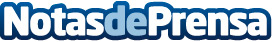 Kamado Asian Food llega a GijónLa compañía matriz abre su segundo negocio en el principado desde el jueves 1 de octubreDatos de contacto:Adrián Rebaque GonzálezResponsable de Marketing y Comunicación de Grupo Sibuya SL615119272Nota de prensa publicada en: https://www.notasdeprensa.es/kamado-asian-food-llega-a-gijon Categorias: Franquicias Gastronomía Asturias Restauración http://www.notasdeprensa.es